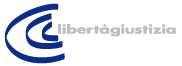 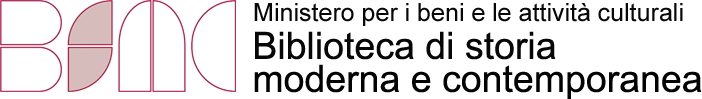 Libertà e Giustizia - Circolo di Roma 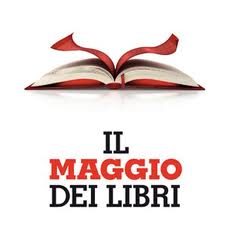 Lunedì 21 Maggio, ore 17.45 Biblioteca di storia moderna e contemporanea – Palazzo Mattei di GioveVia M. Caetani 32   (vicino Largo di Torre Argentina)Libertà e Giustiziain collaborazione con laBiblioteca di storia moderna e contemporaneaLa  Costituzione traditae  un sistema contributivo iniquoLa vera innovazione potrebbe essere quella di fa pagare le tasse a tutti. Per battere l’evasione, bisogna innanzitutto non avere paura di perdere il voto degli evasori. Incontro con Bruno  Tinti a proposito del suo libro La rivoluzione delle tasse (Chiarelettere, 2011)introduceMassimo Marnetto, coordinatore di Libertà e Giustizia di RomaBruno Tinti - Magistrato fino al 2008, giornalista e scrittore. Tra il 1992 e il 2000 è stato presidente, in successione, di tre commissioni ministeriali per l'elaborazione di una nuova legge penale tributaria, che il Parlamento approvò con modifiche tali da snaturare completamente l'impianto, sì da renderla del tutto inefficiente.Per informazioni: Biblioteca di Storia Moderna e Contemporaneatel. 06 68281739 – b-stmo.info@beniculturali.it  www.bsmc.itLibertà e Giustizia, Circolo di Roma  tel. 348 889 4193  -  redazione@leg-roma.org   www.leg-roma.org 